Rezept: „Kürbis-küsst-Frischkäse“-Dip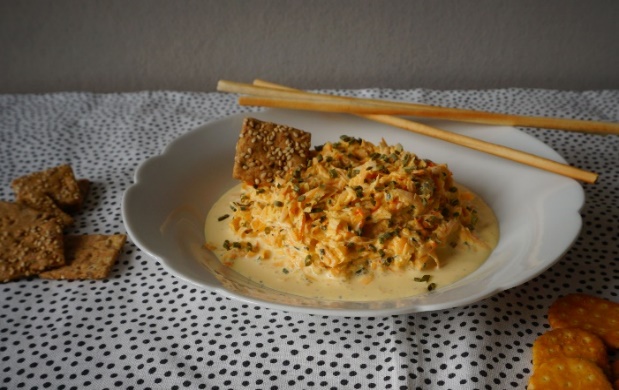 Legende: P = Päckchen, EL = EsslöffelRezept: Paula UnlandFoto: Paula UnlandMenge und Zutaten 
(4-5 Kinderportionen)ZubereitungKüchengeräte	250 g	Hokkaido-, Pattison- oder
                     Sweet Dumplin Kürbis waschen, ggf. schälen, entkernen, in kleine Stücke schneiden und in eine Schüssel fein raspeln SchneidebrettKüchenmesserEsslöffelAbfallschale BiomüllKüchenwaage(elektrische) KüchenraspelSchüssel, z.B. aus Edelstahl, Kunststoff	½ P	Frischkäse (100 Gramm)	½ P 	Quark (125 Gramm)	5 EL	Mineralwasser mitKohlensäurein einer Rührschüssel miteinander verrühren zufügen und verrührenRührschüsselRührbesenEsslöffel	1 Prise	Kräutersalz	1 Prise	Pfeffer	2 EL	Schnittlauch, frischgeraspelten Kürbis mit der Quark-Frischkäse-Mischung verrühren würzenwaschen, trocken tupfen, in kleine Röllchen schneidenDip mit dem Schnittlauch garnieren RührlöffelEsslöffelBenötigte Küchengeräte:Benötigte Küchengeräte:Zum Anrichten:Abfallschale BiomüllSchneidebrettKüchenmesserEsslöffelKüchenwaage(elektrische) Küchenraspel RührschüsselSchüssel, z.B. aus Edelstahl, KunststoffRührbesenRührlöffelEsslöffelGlasschüssel